NeptunHotel 2D Resort and Spa - Hotel Dobrogea, Sulina, Delta 3*Inscrieri Timpurii 2020- pana la 15% DISCOUNT din tarifele de cazare si masa, pentru orice rezervare de minim 5 nopti, efectuata si achitata integral pana la 28.02.2020. Discount-ul este deja aplicat.

Rezervarile efectuate cu Inscrieri timpurii, nu pot fi modificate sau anulate decat cu pierderea integrala a sumelor achitate in avans. Oferta este valabila in limita disponibilitatii.Tarifele sunt pe noapte, pentru sejururi de minim 5 nopti, si includ cazare pentru 2 persoane in camera dubla si servicii de masa in sistem bufet suedez conform tabelului de mai sus, acces la piscina exterioara, piscina acoperita, jacuzzi, sala sport, loc de joaca pentru copii, internet wireless.
MD - mic dejun (bufet suedez)- 34 lei/persoana/zi
DP - demipensiune (bufet suedez) - 96 lei/persoana/zi
PC - pensiune completa (bufet suedez) - 158 lei/persoana/zi
 ALL - all inclusive (bufet suedez) - 178 lei/persoana/zi

Facilitati pentru copii (mic dejun, demipensiune, pensiune completa):
- 2 adulti + 1 sau 2 copii 0-1.99 ani - beneficiaza de cazare si masa gratuita, fara pat suplimentar;
- 2 adulti + 1 sau 2 copii 2-11.99 ani - beneficiaza de cazare gratuita, fara pat suplimentar, dar achita 50% din valoarea serviciilor de masa;
- 2 adulti + 2 copii (1 copil 2-11.99 ani, al 2-lea copil 12-17.99 ani), primul copil beneficiaza de cazare gratuita, fara pat suplimentar, dar achita 50% din valoarea serviciilor de masa, al 2-lea copil achita 50% din valoarea unui loc de cazare si beneficiaza de pat suplimentar, si 100% din valoarea serviciilor de masa;
Patul suplimentar este optional - 50 % din valoarea unui loc de cazare.
- 2 adulti + 1 copil 12 -17.99 ani - achita 50% din valoarea unui loc de cazare si beneficiaza de pat suplimentar, si 100% din valoarea serviciilor de masa;
- 2 adulti + 2 copii 12-17.99 ani, fiecare copil achita 50% din valoarea unui loc de cazare , si 100% din valoarea serviciilor de masa, si se beneficiaza de un singur pat suplimentar;
- al 3-lea adult achita 50% din valoarea unui loc de cazare si beneficiaza de pat suplimentar, si 100% din valoarea serviciilor de masa;
Facilitati pentru copii (all inclusive):
- 2 adulti + 1 copil 0-11.99 ani - beneficiaza de cazare si masa gratuita, fara pat suplimentar;
- 2adulti + 2 copii (1 copil 0-1.99 ani, 1 copil 2-11.99 ani) - beneficiaza de cazare si masa gratuita, fara pat suplimentar;
- 2 adulti + 2 copii 2-11.99 ani - ambii copii beneficiaza de cazare gratuita, fara pat suplimentar, iar al 2-lea copil achita 50% din valoarea serviciilor de masa;
- 2 adulti + 2 copii (1 copil 2-11.99 ani, al 2-lea copil 12-17.99 ani), primul copil beneficiaza de cazare si masa gratuita, fara pat suplimentar, al 2-lea copil achita 50% din valoarea unui loc de cazare si beneficiaza de pat suplimentar, si 100% din valoarea serviciilor de masa;
- 2 adulti + 1 copil 12-17.99 ani - achita 50% din valoarea unui loc de cazare si beneficiaza de pat suplimentar, si 100% din valoarea serviciilor de masa.
- 2 adulti + 2 copii 12-17.99 ani, fiecare copil achita 50% din valoarea unui loc de cazare , si 100% din valoarea serviciilor de masa, si se beneficiaza de un singur pat suplimentar;
- al 3-lea adult  achita 50% din valoarea unui loc de cazare si beneficiaza de pat suplimentar, si 100% din valoarea serviciilor de masa.
Taxa animal de companie talie mica - 30% din valoarea unui loc de cazare. Se accepta doar in camerele de la parter.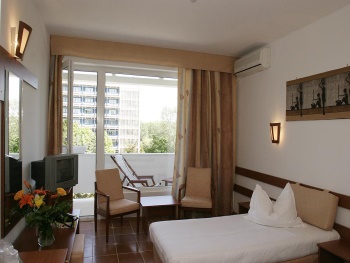 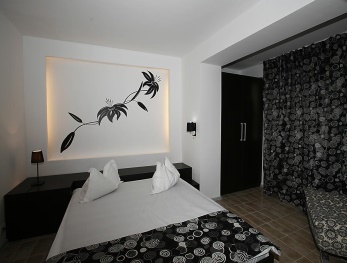 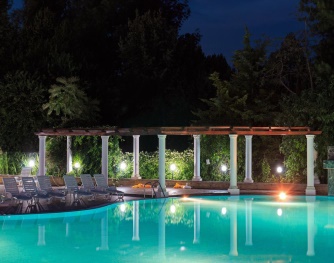 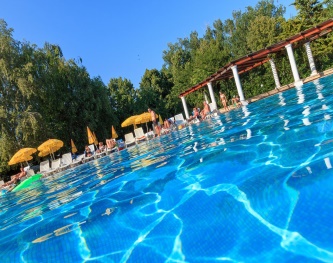 Descriere hotel 2D Resort and Spa - Hotel Dobrogea, Sulina, DeltaHotel 2D Resort & SPA 3 stele Neptun este un complex turistic format din trei hoteluri alaturate – Hotel Delta, Hotel Dobrogea, Hotel Sulina.
Situat in centrul Statiunii Neptun, pe malul lacului si la 400 de metri de plaja, Complex 2D este unul dintre cele mai apreciate unitati de cazare din statiune, oferind, pe langa spatiile destinate cazarii, mai multe facilitati pentru petrecerea unui sejur reusit: restaurant in regim bufet suedez, baruri, piscina interioara cu apa incalzita si piscina exterioara pentru adulti si copii, loc de joaca pentru cei mici, SPA Center, sala de fitness, jacuzzi, etc.
In cadrul hotelului 2D, turistii pot opta pentru un regim de masa diferit, care sa corespunda preferintelor fiecaruia – mic dejun, demipensiune, pensiune completa sau all inclusive, toate mesele fiind servite sub forma de bufet suedez. Masa se poate servi in restaurant: salonul principal are capacitate de 350 de locuri si dispune de bar si terasa, fiind disponibile preparate diverse apartinand bucatariei regionale sau internationale. Meniul pentru pranz si cina se modifica in fiecare zi a saptamanii, astfel incat oaspetii complexului sa beneficieze de preparate diversificate in timpul sejurului, iar unele seri sunt dedicate preparatelor gastronomice de pe mapamond, organizand seri grecesti, turcesti, mediteraneene, romanesti.
Pentru relaxare, turistii pot beneficia de serviciile oferite in cadrul SPA Center-ului – Masaje(masaj aromatic de relaxare; masaj pentru gat, umeri si scalp, picioare obosite si anticelulitic; Hawaian Lomi Lomi; parafina si iasomie sau nuca de cocos; masaj cu pietre calde etc.); Sauna: sauna salina si finlandeza, baie turceasca (hammam). Infrumusetare: exfolieri corporale cu alge marine si struguri(pachet 40 de minute), impachetari cu alge marine si ceai verde(pachet 60 de minute), tratament corporal soc impotriva celulitei si de slabire intensiva, tratament soc pentru fermitate corporala, tratament bifazic pentru pierdere in volum si fermitate, tratament pentru estomparea vergeturilor, etc. Medical: terapii balneo si de recuperare specifice: electrofizioterapie sau hidroterapie, impachetare cu parafina. FacilitatiAll inclusive  Piscina  Accepta animale CONTRACOST LA PARTER  Internet  Sala conferinta  Loc joaca  Parcare  Restaurant  Spa  Aer conditionat  Balcon Sala fitness  JacuzziTarife cazare si masa pentru sezonul estival 2020 - Oferta Inscrieri timpurii 28.02.2020Tarife cazare si masa pentru sezonul estival 2020 - Oferta Inscrieri timpurii 28.02.2020Tarife cazare si masa pentru sezonul estival 2020 - Oferta Inscrieri timpurii 28.02.2020Tarife cazare si masa pentru sezonul estival 2020 - Oferta Inscrieri timpurii 28.02.2020Tarife cazare si masa pentru sezonul estival 2020 - Oferta Inscrieri timpurii 28.02.2020Tarife cazare si masa pentru sezonul estival 2020 - Oferta Inscrieri timpurii 28.02.2020Tarife cazare si masa pentru sezonul estival 2020 - Oferta Inscrieri timpurii 28.02.2020Tarife cazare si masa pentru sezonul estival 2020 - Oferta Inscrieri timpurii 28.02.2020Tarife cazare si masa pentru sezonul estival 2020 - Oferta Inscrieri timpurii 28.02.2020Tarife cazare si masa pentru sezonul estival 2020 - Oferta Inscrieri timpurii 28.02.2020Tarife cazare si masa pentru sezonul estival 2020 - Oferta Inscrieri timpurii 28.02.2020Tarife cazare si masa pentru sezonul estival 2020 - Oferta Inscrieri timpurii 28.02.2020Tarife cazare si masa pentru sezonul estival 2020 - Oferta Inscrieri timpurii 28.02.2020PerioadaCamera dubla la parterCamera dubla la parterCamera dubla la parterCamera dubla la parterCamera dubla la etajCamera dubla la etajCamera dubla la etajCamera dubla la etajCamera dubla superioaraCamera dubla superioaraCamera dubla superioaraCamera dubla superioaraPerioadaMDDPPCALLMDDPPCALLMDDPPCALL20.05-31.05138 Lei253 Lei369 Leix156 Lei272 Lei387 Leix202 Lei318 Lei433 Leix01.06-09.06168 Lei285 Lei402 Leix186 Lei303 Lei421 Leix233 Lei350 Lei467 Leix10.06-11.06168 Lei285 Lei402 Lei441 Lei186 Lei303 Lei421 Lei460 Lei233 Lei350 Lei467 Lei506 Lei12.06-21.06171 Lei290 Lei409 Lei449 Lei190 Lei309 Lei428 Lei468 Lei237 Lei356 Lei476 Lei516 Lei22.06-28.06181 Lei301 Lei421 Lei461 Lei200 Lei320 Lei440 Lei480 Lei271 Lei391 Lei511 Lei551 Lei29.06-04.07266 Lei389 Lei511 Lei551 Lei291 Lei413 Lei535 Lei576 Lei363 Lei485 Lei608 Lei648 Lei05.07-12.07271 Lei395 Lei520 Lei561 Lei296 Lei420 Lei544 Lei586 Lei370 Lei494 Lei618 Lei660 Lei13.07-18.07349 Lei471 Lei593 Lei634 Lei373 Lei495 Lei617 Lei658 Lei485 Lei607 Lei729 Lei769 Lei19.07-25.08355 Lei479 Lei603 Lei645 Lei380 Lei504 Lei628 Lei669 Lei493 Lei617 Lei741 Lei783 Lei26.08-30.08271 Lei395 Lei520 Lei561 Lei296 Lei420 Lei544 Lei586 Lei370 Lei494 Lei618 Lei660 Lei31.08-06.09264 Lei385 Lei506 Lei547 Lei288 Lei409 Lei530 Lei571 Lei360 Lei481 Lei602 Lei643 Lei07.09-10.09162 Lei282 Lei402 Lei442 Lei181 Lei301 Lei421 Lei461 Lei238 Lei358 Lei478 Lei518 Lei11.09-12.09162 Lei282 Lei402 Leix181 Lei301 Lei421 Leix238 Lei358 Lei478 Leix13.09-21.09158 Lei274 Lei391 Leix176 Lei293 Lei410 Leix232 Lei348 Lei465 Leix